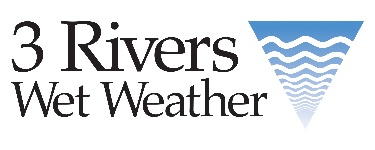 24th Annual 3 Rivers Wet Weather Sewer ConferenceNovember 1 - 2, 2023   8:00 a.m. – 4:00 p.m.Monroeville Convention Center    209 Mall Boulevard    Monroeville, PA  15146Registration InformationFee:  $110 per person though September 30, 2023; $120 beginning October 1.  Make check payable to 3 Rivers Wet Weather.  Fee includes registration, continental breakfast, refreshments, and lunch for both days.  Registration deadline is October 25, 2023.Attendee InformationAdmission to the conference is afforded without regard to race, color, age, sex, religion, political affiliation, national origin or disability.  If special accommodations are required, please contact 3RWW at least five working days prior to the program.Cancellation PolicyRequests for cancellation must be received by noon on October 20, 2023 for a refund.  Substitutions (from the same organization/company) may be made at any time.  However, we request notification prior to the conference for preparation of registration materials.  If you do not cancel and do not attend, no refund will be issued.First NameLast NameTitleOrganizationAddressPhoneAddressEmailCity, State, ZipCountyMethods of RegistrationOnline:	www.3riverswetweather.orgMail:		3 Rivers Wet Weather 	Sewer Conference- Attendee Registration		300 Wetzel Road, Suite 202		Glenshaw, PA  15116QuestionsPhone:		412-592-0011Email:		conference@3rww.org